Concentrado Proteico 20%En alimentación a corral: preparar ración de 25% de CP20 + 75% de grano de maíz entero desde el día 1 al 10. A partir del día 11, preparar ración 20% de CP20 + 80% de grano de maíz entero.  Suministrar la ración a comedero lleno desde el primer día. No es necesario suministrar rollo en ningún momento.Perfil Nutricional:Vitamina A                                                                   ZincVitamina D3                                                                ManganesoVitamina E                                                                   HierroSelenio                                                                         CobaltoCobre                                                                            YodoExcipientes c.s.p.                                                         MonencinaProteína 28,00 %Energía EM / kg MS 2,2Calcio 2,5 %Fosforo 0,8 %Fibra 15,50 %Expeller de Soja – Pellet de Girasol – Afrechillo de trigo – Conchilla – Sal Entrefina – Urea - Núcleo vitamínico y mineral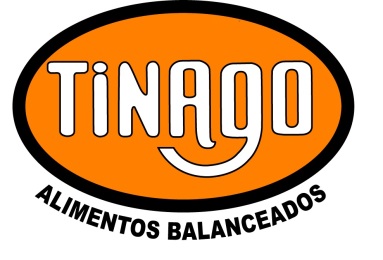 REGISTROCódigo:R-27-UFecha : 21-04-2014Revisión:00Página 1 de 1Hoja Técnica – Composición AlimentosCódigo:R-27-UFecha : 21-04-2014Revisión:00Página 1 de 1